위에 기재한 사항은 사실과 틀림이 없습니다.          년   월   일   성명:               (인)회    사에스씨지솔루션즈㈜에스씨지솔루션즈㈜에스씨지솔루션즈㈜에스씨지솔루션즈㈜지원일자지원일자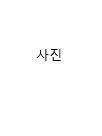 지원부문성    명성    명               입 사 지 원 서               입 사 지 원 서               입 사 지 원 서               입 사 지 원 서               입 사 지 원 서               입 사 지 원 서               입 사 지 원 서               입 사 지 원 서               입 사 지 원 서               입 사 지 원 서               입 사 지 원 서               입 사 지 원 서성 명한글한자　　영문주 소이메일연락처연락처생년월일병역사항복무기간복무기간복무기간병과계급계급전역여부전역여부미필사유미필사유미필사유미필사유미필사유미필사유병역사항~장애여부보훈여부보훈여부학력사항입학일자졸업일자학교학교학교전공전공전공전공전공졸업구분졸업구분학위학력사항~학력사항~학력사항~학력사항~자격/면허         외국어취득일자취득일자취득일자종류종류종류등급등급발행처발행처발행처발행처발행처비고자격/면허         외국어자격/면허         외국어자격/면허         외국어자격/면허         외국어교육/연수일자일자일자과정명과정명과정명과정명과정명기관기관기관기관기관비고교육/연수교육/연수교육/연수교육/연수교육/연수기타사항기타추가사항입사가능일자희망처우 　기타추가사항입사가능일자희망처우 　기타추가사항입사가능일자희망처우 　기타추가사항입사가능일자희망처우 　기타추가사항입사가능일자희망처우 　기타추가사항입사가능일자희망처우 　기타추가사항입사가능일자희망처우 　기타추가사항입사가능일자희망처우 　기타추가사항입사가능일자희망처우 　기타추가사항입사가능일자희망처우 　기타추가사항입사가능일자희망처우 　기타추가사항입사가능일자희망처우 　기타추가사항입사가능일자희망처우 　기타추가사항입사가능일자희망처우 　에스씨지솔루션즈㈜에스씨지솔루션즈㈜에스씨지솔루션즈㈜에스씨지솔루션즈㈜에스씨지솔루션즈㈜에스씨지솔루션즈㈜에스씨지솔루션즈㈜에스씨지솔루션즈㈜에스씨지솔루션즈㈜에스씨지솔루션즈㈜에스씨지솔루션즈㈜에스씨지솔루션즈㈜에스씨지솔루션즈㈜에스씨지솔루션즈㈜에스씨지솔루션즈㈜경 력 기 술 서경 력 기 술 서경 력 기 술 서경 력 기 술 서경 력 기 술 서경 력 기 술 서경 력 기 술 서경 력 기 술 서경 력 기 술 서경 력 기 술 서경 력 기 술 서경 력 기 술 서경 력 기 술 서경 력 기 술 서경 력 기 술 서경 력 기 술 서경 력 기 술 서경 력 기 술 서경 력 기 술 서경 력 기 술 서경 력 기 술 서경 력 기 술 서경 력 기 술 서경 력 기 술 서경 력 기 술 서경 력 기 술 서경력경력경력경력근무기간근무기간근무기간근무기간근무기간근무처근무처근무처근무처근무처근무처직급직급직급직위직위퇴사사유퇴사사유퇴사사유연봉(만원)연봉(만원)경력경력경력경력~~~~~~~~경력경력경력경력~~~~~~~~경력경력경력경력~~~~~~~~경력경력경력경력~~~~~~~~경력경력경력경력~~~~~~~~경력경력경력경력~~~~~~~~경력기술           상세경력기술           상세경력기술           상세경력기술           상세에스씨지솔루션즈㈜에스씨지솔루션즈㈜에스씨지솔루션즈㈜에스씨지솔루션즈㈜에스씨지솔루션즈㈜에스씨지솔루션즈㈜에스씨지솔루션즈㈜에스씨지솔루션즈㈜에스씨지솔루션즈㈜에스씨지솔루션즈㈜에스씨지솔루션즈㈜에스씨지솔루션즈㈜에스씨지솔루션즈㈜에스씨지솔루션즈㈜에스씨지솔루션즈㈜에스씨지솔루션즈㈜에스씨지솔루션즈㈜에스씨지솔루션즈㈜에스씨지솔루션즈㈜에스씨지솔루션즈㈜에스씨지솔루션즈㈜에스씨지솔루션즈㈜에스씨지솔루션즈㈜에스씨지솔루션즈㈜에스씨지솔루션즈㈜에스씨지솔루션즈㈜자 기 소 개 서자 기 소 개 서자 기 소 개 서자 기 소 개 서자 기 소 개 서자 기 소 개 서자 기 소 개 서자 기 소 개 서자 기 소 개 서자 기 소 개 서자 기 소 개 서자기소개자기소개자기소개자기소개자기소개자기소개자기소개자기소개자기소개자기소개자기소개자기소개자기소개자기소개자기소개자기소개자기소개자기소개자기소개에스씨지솔루션즈㈜에스씨지솔루션즈㈜에스씨지솔루션즈㈜에스씨지솔루션즈㈜에스씨지솔루션즈㈜에스씨지솔루션즈㈜에스씨지솔루션즈㈜에스씨지솔루션즈㈜에스씨지솔루션즈㈜에스씨지솔루션즈㈜에스씨지솔루션즈㈜